ΕΛΛΗΝΙΚΗ ΔΗΜΟΚΡΑΤΙΑ                                                          Καλλιθέα   11/01/2022ΝΟΜΟΣ ΑΤΤΙΚΗΣ                                                                         Αρ. Πρωτ. : 1309ΔΗΜΟΣ ΚΑΛΛΙΘΕΑΣ                                                                               ΓΡΑΦΕΙΟ ΔΗΜΑΡΧΟΥΑυτοτελές Τμήμα Προγραμματισμού & Σχεδιασμού ΤΑΧ. Δ/ΝΣΗ	:  Ματζαγριωτάκη 76                                                          Προς                                 Καλλιθέα 17676                                                       Τον  Πρόεδρο του ΑΡΜΟΔΙΟΣ	:  Α. Θεολόγου		                                     Δημοτικού ΣυμβουλίουΤΗΛΕΦΩΝΟ	: 213 2070432                                                                                                                      EMAIL                : a.theologou@kallithea.gr ΘΕΜΑ: Ορισμός Εκπροσώπου του Δήμου Καλλιθέας  και δύο μελών  υποδεικνυόμενων από τον ίδιο, στην Κοινή Επιτροπή Παρακολούθησης, της ενταγμένης πράξης «Ανοιχτό Κέντρο Εμπορίου Δήμου Καλλιθέας»Παρακαλούμε όπως  κατά  την  προσεχή  συνεδρίαση  του Δημοτικού  Συμβουλίου,  συμπεριλάβετε και το θέμα της έγκρισης δύο μελών  υποδεικνυόμενων από τον ίδιο, στην Κοινή Επιτροπή Παρακολούθησης, της ενταγμένης πράξης «Ανοιχτό Κέντρο Εμπορίου Δήμου Καλλιθέας»Ο Δήμος Καλλιθέας έχει ενταχθεί στο Έργο: "ΑΝΟΙΚΤΟ ΚΕΝΤΡΟ ΕΜΠΟΡΙΟΥ  ΔΗΜΟΥ ΚΑΛΛΙΘΕΑΣ" με MIS: 5035306, σύμφωνα με την υπ' αριθμ. 4280/1442/Α3 απόφαση ένταξης της ΕΥΔ ΕΠΑΝΕΚ. Στα πλαίσια των υποχρεώσεων του είναι η τήρηση του μνημονίου συνεργασίας μεταξύ του ιδίου και του συνδικαιούχου "Εμποροεπαγγελματικός Σύλλογος Καλλιθέας¨.Στο άρθρο 7 του Μνημονίου συνεργασίας, περιγράφεται ότι   συστήνεται όργανο παρακολούθησης με την επωνυμία «Κοινή Επιτροπή Παρακολούθησης», για την παρακολούθηση εκτέλεσης του και την ορθή υλοποίηση και τη λειτουργικότητα του Έργου.Η Κοινή Επιτροπή Παρακολούθησης αποτελείται από:έναν (1) εκπρόσωπο του Δικαιούχου, ο οποίος ορίζεται Πρόεδρος της Επιτροπής με τον αναπληρωτή τουΔύο (2) εκπροσώπους του Συνδικαιούχου με τους αναπληρωτές του και Δύο (2) μέλη υποδεικνυόμενα από τον Δικαιούχο, με τους αναπληρωτές του.Αντικείμενο της Κοινής Επιτροπής Παρακολούθησης είναι ο προγραμματισμός, συντονισμός και η παρακολούθηση όλων των εργασιών που απαιτούνται για την εκτέλεση του παρόντος Μνημονίου και τη λειτουργικότητα του Έργου και ειδικότερα η τήρηση των όρων του, η διαπίστωση της ολοκλήρωσης των εκατέρωθεν υποχρεώσεων, η εισήγηση προς τα αρμόδια όργανα των συμβαλλομένων μερών κάθε αναγκαίου μέτρου και ενέργειας για την υλοποίηση της παρούσας, η αιτιολογημένη υπόδειξη τροποποίησης της απόφασης ένταξης πράξης, η πέραν του εξαμήνου παράταση του χρονοδιαγράμματος και η επίλυση κάθε διαφοράς μεταξύ των συμβαλλομένων μερών που προκύπτει σχετικά με την ερμηνεία των όρων του παρόντος Μνημονίου Συνεργασίας και τον τρόπο εφαρμογής του.Η Κοινή Επιτροπή Παρακολούθησης συγκαλείται από τον Πρόεδρό της. Στην πρόσκληση αναγράφονται τα θέματα της ημερήσιας διάταξης, ενώ ειδοποιούνται τα μέλη της εγκαίρως εγγράφως. Στην ημερήσια διάταξη αναγράφονται υποχρεωτικά και εισάγονται προς συζήτηση και τα θέματα που θα ζητήσει εγγράφως έστω και ένα από τα μέλη της.Χρέη γραμματέα εκτελεί μέλος της Κοινής Επιτροπής Παρακολούθησης που θα εκλεγεί στην πρώτη της συνεδρίαση.Η Κοινή Επιτροπή Παρακολούθησης είναι δυνατό να πλαισιώνεται και από ειδικό προσωπικό που έχει γνώση του αντικειμένου του Μνημονίου Συνεργασίας, όταν και εφόσον ζητηθεί από κάποιο από τα μέλη της. Το ειδικό αυτό προσωπικό δύναται να αποτελεί την «Τεχνική Επιτροπή», η οποία, μετά από αίτημα της Κοινής Επιτροπής Παρακολούθησης, γνωμοδοτεί και εκφέρει άποψη επί των ειδικών επιστημονικών θεμάτων που σχετίζονται με την υλοποίηση του Έργου, αλλά δεν έχει δικαίωμα ψήφου. Οι σχετικές γνωμοδοτήσεις, εισηγήσεις ή απόψεις της Τεχνικής Επιτροπής δεν είναι δεσμευτικές για την Κοινή Επιτροπή Παρακολούθησης.Η Κοινή Επιτροπή Παρακολούθησης συνέρχεται και συνεδριάζει μετά από αίτημα οποιουδήποτε από τα μέλη της, προκειμένου να αντιμετωπίσει προβλήματα που προκύπτουν κατά τη διάρκεια της υλοποίησης, σε σχέση με τη συγκεκριμένη πράξη. Κάθε μέλος της Κοινής Επιτροπής Παρακολούθησης μπορεί, κατά την κρίση του, να καλεί στις συνεδριάσεις υπηρεσιακά στελέχη του φορέα από τον οποίο έχει ορισθεί και τα οποία είναι εμπλεκόμενα στην υλοποίηση του αντικειμένου του Μνημονίου Συνεργασίας. Τα πρακτικά της Κοινής Επιτροπής Παρακολούθησης κοινοποιούνται σε όλα τα μέλη αφού υπογραφούν.Η Κοινή Επιτροπή Παρακολούθησης συνεδριάζει έγκυρα όταν μετέχουν, ως τακτικά ή αναπληρωματικά μέλη, περισσότερα από τα μισά των τακτικών μελών (απαρτία). Η απαρτία πρέπει να υπάρχει σε όλη τη διάρκεια της συνεδρίασης. Αν, κατά την πρώτη συνεδρίαση, διαπιστωθεί έλλειψη απαρτίας, το όργανο καλείται εκ νέου σε συνεδρίαση, η οποία πραγματοποιείται το νωρίτερο σε είκοσι τέσσερις (24) ώρες, στον ίδιο τόπο και με την ίδια ημερήσια διάταξη. Κατά τη συνεδρίαση αυτή, υπάρχει απαρτία αν μετέχουν στη σύνθεση τακτικά ή αναπληρωματικά μέλη που παριστούν τουλάχιστον το ένα τρίτο (1/3) του συνόλου των τακτικών μελών του και εν πάση περιπτώσει όχι λιγότερα των τριών τακτικών ή αναπληρωματικών μελών. Οι αποφάσεις της πρέπει να είναι αιτιολογημένες, λαμβάνονται δε κατά πλειοψηφία των παρόντων μελών και δεσμεύουν όλους τους συμβαλλόμενους φορείς.Λοιπές λεπτομέρειες που ενδεχομένως απαιτηθούν για τη λειτουργία της Κοινής Επιτροπής, καθορίζονται με αποφάσεις της.Έχοντας υπόψη τα παραπάνω σας παρακαλούμε όπως εγκρίνετε:Την παραπάνω εισήγηση και να ορίσετε τους παρακάτω Δημοτικούς Συμβούλους του Δήμου Καλλιθέας ως εκπροσώπους στην Κοινή Επιτροπή Παρακολούθησης, της ενταγμένης πράξης «Ανοιχτό Κέντρο Εμπορίου Δήμου Καλλιθέας» ως εξής:Τακτικά Μέλη1. ...................... (Πρόεδρος)2. ...................... (μέλος)3. ...................... (μέλος)Αναπληρωματικά Μέλη1. ......................2. ......................3. ......................Η Επιτροπή θα συμπληρωθεί με δύο (2) μέλη από τον συνδικαιούχο. Χρέη γραμματέα εκτελεί μέλος της Κοινής Επιτροπής Παρακολούθησης που θα εκλεγεί στην πρώτη της συνεδρίαση.Ο Δήμαρχος Καλλιθέας            Δημήτριος Κάρναβος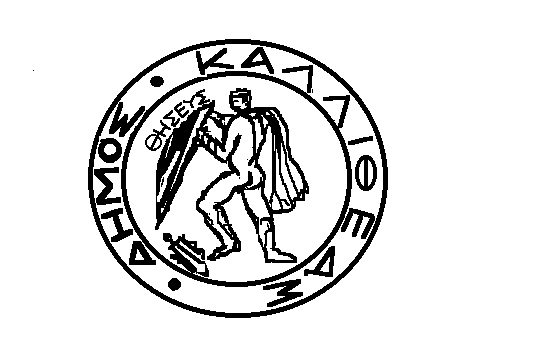 